GibraltarGibraltarGibraltarGibraltarSeptember 2023September 2023September 2023September 2023SundayMondayTuesdayWednesdayThursdayFridaySaturday123456789Gibraltar National Day (substitute day)10111213141516Gibraltar National Day1718192021222324252627282930NOTES: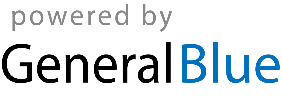 